CorrigendumNotice Number 238/22 appearing in MN64/22 on 14 JULY 2022 is hereby cancelled and replaced by the following:248/22Mineral Titles Act 2010NOTICE OF LAND CEASING TO BE A MINERAL TITLE AREAMineral Titles Act 2010NOTICE OF LAND CEASING TO BE A MINERAL TITLE AREATitle Type and Number:Exploration Licence 31332Area Ceased on:13 July 2022Area:33 Blocks, 99.02 km²Locality:MALLEEName of Applicant(s)/Holder(s):100% PRODIGY GOLD NL* [ACN. 009 127 020]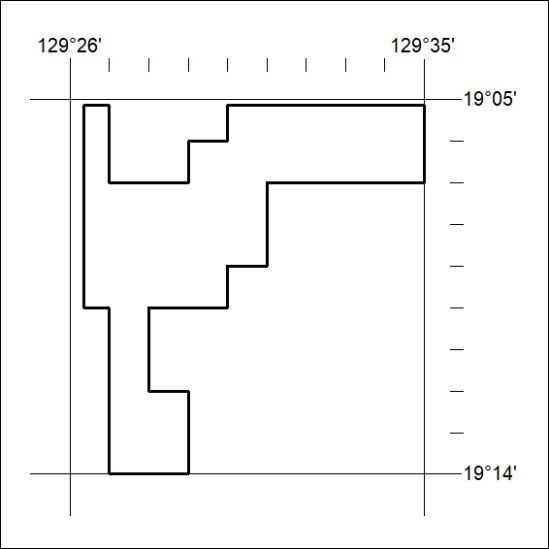 